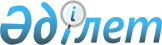 О нарушении налогового законодательства
					
			Утративший силу
			
			
		
					Р а с п о р я ж е н и е Премьер-Министра Республики Казахстан от 18 июня 1996 г. N 285-р. Утратило силу постановлением Правительства РК от 7 июля 2006 года N 646



 




      Сноска. Р а с п о р я ж е н и е Премьер-Министра Республики Казахстан от 18 июня 1996 г. N 285-р утратило силу постановлением Правительства РК от 7 июля 2006 года N 


 646 


.





 



      В связи с тем, что на местах участились случаи нарушения налогового законодательства в части незаконного введения решениями местных исполнительных органов дополнительных сборов и платежей, в частности сбора за въезд на территорию района, области и парковки на придорожных участках автотранспортных средств, противоречащих действующему законодательству: 



      1. Запретить руководителям местных исполнительных органов вводить дополнительные сборы и платежи, не предусмотренные налоговым законодательством. 



      2. В целях недопущения и устранения нарушения налогового законодательства в части незаконного введения дополнительных сборов и платежей Главной налоговой инспекции Министерства финансов Республики Казахстан организовать проведение соответствующих проверок на местах. 




 



          Заместитель 



       Премьер-Министра 

					© 2012. РГП на ПХВ «Институт законодательства и правовой информации Республики Казахстан» Министерства юстиции Республики Казахстан
				